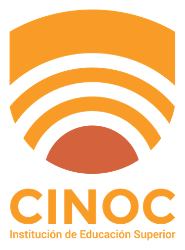 INSTITUCIÓN DE EDUCACIÓN SUPERIORCOLEGIO INTEGRADO NACIONAL ORIENTE DE CALDASCódigo:FR-SA-005INSTITUCIÓN DE EDUCACIÓN SUPERIORCOLEGIO INTEGRADO NACIONAL ORIENTE DE CALDASVersión:           1FORMATOPARA ENTREGA DE CONSTANCIAS, CERTIFICADOS Y CONTENIDOS ANALÍTICOSFecha:      14/08/2019PROCESOSERVICIOS ACADEMICOSPágina 1 de 1FECHAAPELLIDOS Y NOMBRES DEL DESTINATARIOCIUDAD DESTINOCertificadoConstanciaContenidosQUIEN RECIBE